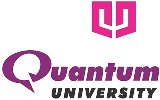 QUANTUM UNIVERSITYMandawar (22 Km Milestone), Roorkee – Dehradun Highway (NH 73)ROORKEE – 247 662NOTICEDepartment of Training & Placements		Dated: 10.07.2021SPARX will be conducting a placement drive for B.TECH CSE/BBA/MBA/BCA/MCA 2021 PASSOUT students of Quantum University, Roorkee. Registration Link :- https://docs.google.com/forms/d/e/1FAIpQLSdVCBTUQXNMCERjqPslzJYzAzK9D5tYOkyO1pCqIsVU2JZUHg/viewform?usp=pp_url Link will expire tomorrow at 11:00 AM  Details are as follows.Company NameSPARXCompany Websitehttps://www.sparxitsolutions.com/ About CompanySparx IT Solutions is a renowned offshore company. We believe in building and maintaining long term relationships with all our clients. We endeavor to offer you best solutions in order to acquire your maximum satisfaction.Requirement Create fantastic first impression to prospects and clients.Develop & Execute plans to maximize sales.Good communication skill.Close deals using emails, Phone, web conferencing.Should have good technical Skills   Eligibility Criteria B.TECH CSE/BBA/MBA/BCA/MCA 2021 PassoutsDesignationAssociate Business Development ExecutivePackage Offered16,000 CTC (for initial 1 year)In Hand Salary : 15KDeduction of ESIC OnlyAgreement 2 Years with Original Documents(10th , 12th , Graduation , Post Graduation)Training 6 Months Selection ProcedureScreening roundRound with Team Lead Final HR RoundJob LocationNoida   Recruitment DateAfter registration VenueSPARX IT Solutions Pvt Ltd. H-21,  1st Floor , Sector - 63 Noida - 201301